ПАСПОРТдорожной безопасности МБДОУ детский сад "Улыбка"2015 Общие сведения Тип образовательной организации: дошкольное образовательное учреждениеЮридический адрес: 346598 Ростовская область Родионово-Несветайский район х. Болдыревка ул.Школьная 3Фактический адрес: 346598 Ростовская область Родионово-Несветайский район х. Болдыревка ул.Школьная 3Руководитель образовательной организации:Заведующий: Трофина М.Н, телефон: 8(86340) 25-3-42Старший воспитатель Сухарева И.И., телефон:  8(86340) 25-3-42Ответственные работники муниципального органа образования, гл.специалист УО: Нарожный Г.М.,Телефон: 8(86340) 30 4 65Ответственные отГосавтоинспекции, инспектор пропаганды БДД по Родионово-Несветайскому району,старший сержант полиции:Ельчанин П.В.Телефон: 8 9888998098Ответственные работники за мероприятия по профилактикедетского травматизма, старший воспитатель,ФИО: Сухарева И. И.Телефон: 8(86340) 25-3-42Количество  воспитанников: 47Наличие уголка по БДД: Групповые помещенияНаличие класса по БДД: нетНаличие автогородка (площадки) по БДД: нетНаличие автобуса в образовательной организации: нетВладелец автобуса: нетВремя занятий в образовательной организации:1-ая смена:  7:30  – 17:00Телефоны оперативных служб:01 пожарная часть  02 полиция  03 скорая помощь  СодержаниеПлан-схемы МБДОУ детский сад «Улыбка».организация дорожного движения в непосредственной близости от образовательного учреждения с размещением соответствующих технических средств, маршруты движения детей и расположение парковочных мест; район расположения МБДОУ детский сад «Улыбка», пути движения транспортных средств и детей (обучающихся);маршруты движения организованных групп детей от МБДОУ детский сад «Улыбка»: к школе, библиотеке, памятнику, ДК.  пути движения транспортных средств к местам разгрузки/погрузки и рекомендуемых безопасных путей передвижения детей по территории МБДОУ детский сад «Улыбка».Схема организации дорожного движения в непосредственной близости от МБДОУ детский сад «Улыбка» с размещением соответствующих технических средств, маршруты движения детей и расположение парковочных мест  движение транспорта        маршрут воспитанников                   пешеходный переход1.Район  расположения детского сада определяется жилыми зданиями частного сектора по улицам Красноармейская и Школьная,  территория детского сада граничит с территорией школы.2. Территория, указанная в схеме, включает в себя:- МБДОУ детский сад «Улыбка»;- территорию школы, на которой находятся спортивный зал и спортивная площадка, сквер;- жилые дома;- автомобильные дороги и тротуары;3. На схеме обозначено:- расположение жилых домов, зданий и сооружений;- сеть автомобильных дорог;- пути движения транспортных средств;- пути движения детей в/из МБДОУ детский сад «Улыбка»;- опасные участки (места несанкционированных переходов на подходах к образовательному учреждению, места концентрации ДТП с участием детей-пешеходов);- уличные (наземные – регулируемые / нерегулируемые) и внеуличные (надземные и подземные) пешеходные переходы;- названия улиц и нумерация домов.Схема необходима для общего представления о районе расположения МБДОУ детский сад «Улыбка». Для изучения безопасности движения детей на схеме обозначены наиболее частые пути движения учеников от дома (от отдаленных остановок маршрутных транспортных средств) к МБДОУ детский сад «Улыбка» и обратно. Знак «пешеходный переход» имеется.План-схема района расположения МБДОУ детский сад «Улыбка»,пути движения транспортных средств и детей Схемы   организации дорожного движения в непосредственной близости от МБДОУ детский сад «Улыбка»Схема организации дорожного движения ограничена автомобильными дорогами, находящимися в непосредственной близости от образовательного учреждения;На схеме обозначено:- здание МБДОУ детский сад «Улыбка» и МБОУ «Болдыревская ООШ» с указанием территории, принадлежащей непосредственно ОУ (имеется ограждение территории);- автомобильные дороги и тротуары;- обозначено опасное место перехода.Схема маршрутов движения организованных групп детей от МБДОУ детский сад «Улыбка»: к школе, библиотеке, памятнику, ДК.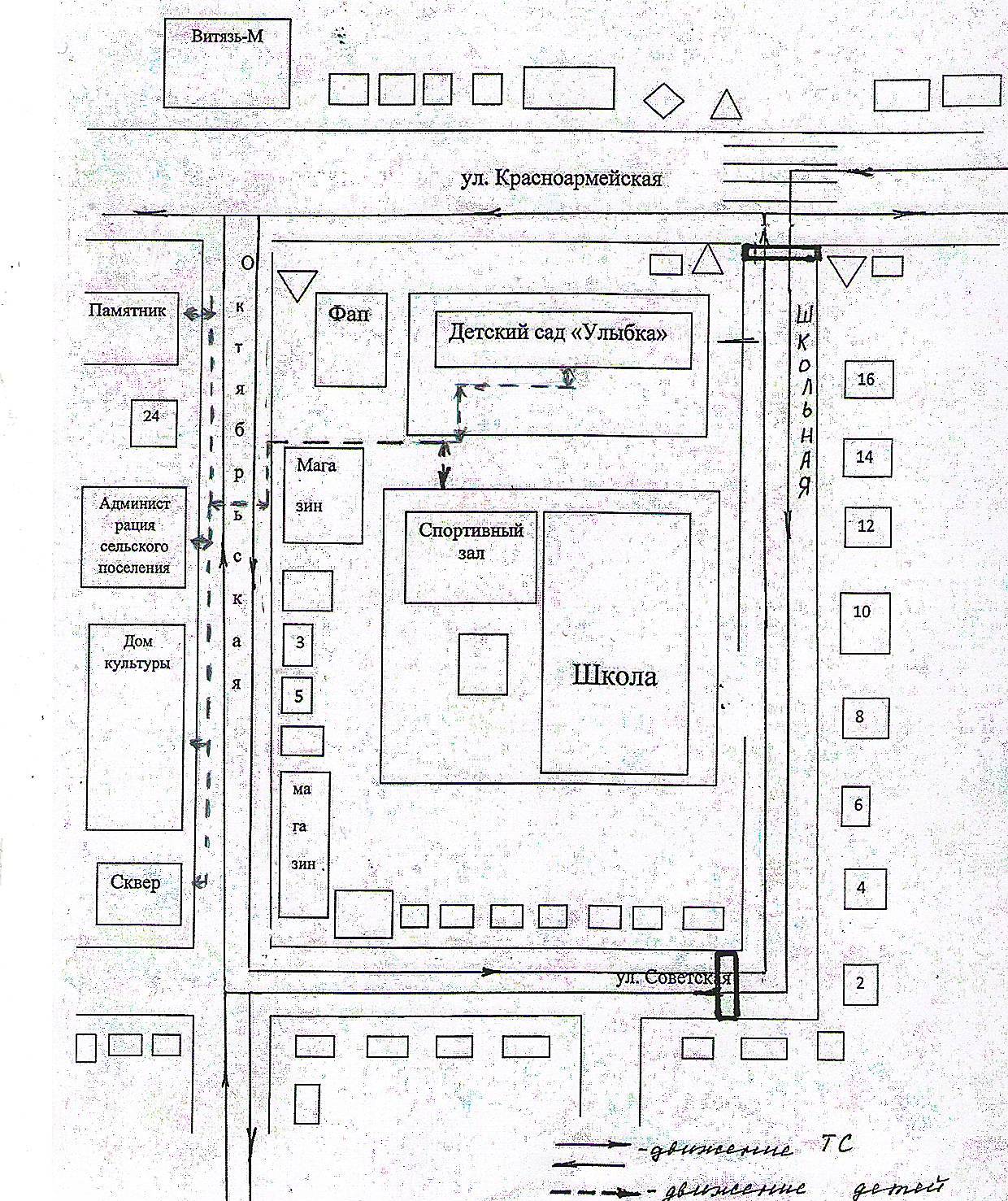 Пути движения транспортных средств к местам разгрузки/погрузки и рекомендуемые пути передвижения детей по территории образовательного учрежденияСхемы  пути движения транспортных средств к местам разгрузки/погрузкиНа схеме указана примерная траектория движения транспортного средства на территории МБДОУ детский сад «Улыбка», в том числе место погрузки/разгрузки, а также безопасный маршрут движения детей во время погрузочно-разгрузочных работ. В целях обеспечения безопасного движения детей по территории МБДОУ детский сад «Улыбка» исключается пересечение пути движения детей и пути движения транспортных средств.  «СОГЛАСОВАНО»Глава Болдыревского сельского поселения ________А.В.Говоров__________________ «СОГЛАСОВАНО»Начальник ГИБДД по Род-Несветайскому району_________Н.В.Бурлуков __________________           «УТВЕРЖДАЮ»     Заведующий МБДОУ           детский сад «Улыбка»            _________М.Н.Трофина       __________________            